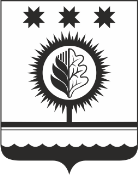 Об установлении особенностей исполнения бюджета Шумерлинского муниципального округа Чувашской Республики в 2022 году В соответствии с Федеральным законом от 09.03.2022 № 53-ФЗ «О внесении изменений в Бюджетный кодекс Российской Федерации и Федеральный закон "О внесении изменений в Бюджетный кодекс Российской Федерации и отдельные законодательные акты Российской Федерации и установлении особенностей исполнения бюджетов бюджетной системы Российской Федерации в 2022 году»           Собрание депутатов Шумерлинского муниципального округаЧувашской Республики решило:1. Установить, что в ходе исполнения бюджета Шумерлинского муниципального округа Чувашской Республики (далее - бюджет Шумерлинского муниципального округа) в 2022 году дополнительно к основаниям для внесения изменений в сводную бюджетную роспись бюджета Шумерлинского муниципального округа, установленным бюджетным законодательством Российской Федерации, в соответствии с решениями администрации Шумерлинского муниципального округа в сводную бюджетную роспись бюджета Шумерлинского муниципального округа без внесения изменений в решение Собрания депутатов Шумерлинского муниципального округа о бюджете Шумерлинского муниципального округа могут быть внесены изменения в случае перераспределения бюджетных ассигнований на финансовое обеспечение мероприятий, связанных с предотвращением влияния ухудшения геополитической и экономической ситуации на развитие отраслей экономики, бюджетных ассигнований на иные цели, определенные администрацией Шумерлинского муниципального округа, а также в случае перераспределения бюджетных ассигнований между видами источников финансирования дефицита бюджета Шумерлинского муниципального округа.2. Внесение изменений в сводную бюджетную роспись по основаниям, установленным частью 1 настоящего решения, может осуществляться с превышением общего объема расходов, утвержденных решением Собрания депутатов Шумерлинского муниципального округа о бюджете Шумерлинского муниципального округа. 3. Установить, что по итогам исполнения бюджета Шумерлинского муниципального округа в 2022 году установленный решением Собрания депутатов Шумерлинского муниципального округа о бюджете Шумерлинского муниципального округа размер дефицита бюджета Шумерлинского муниципального округа может быть превышен на сумму бюджетных ассигнований, направленных на финансовое обеспечение мероприятий, связанных с предотвращением влияния ухудшения геополитической и экономической ситуации на развитие отраслей экономики. 4. Проект решения администрации Шумерлинского муниципального округа о внесении изменений в сводную бюджетную роспись бюджета Шумерлинского муниципального округа по основаниям, установленным частью 1 настоящего решения, подлежит согласованию с постоянной комиссией Собрания депутатов Шумерлинского муниципального округа по вопросам бюджета, финансам, имущественным отношениям, налогам и сборам.5. Настоящее решение вступает в силу после его официального опубликования в издании «Вестник Шумерлинского района» и подлежит размещению на официальном сайте Шумерлинского муниципального округа в информационно-телекоммуникационной сети «Интернет». ЧĂВАШ РЕСПУБЛИКИЧУВАШСКАЯ РЕСПУБЛИКАÇĚМĚРЛЕ МУНИЦИПАЛЛĂОКРУГĔН ДЕПУТАТСЕН ПУХĂВĚЙЫШĂНУ29.04.2022 12/15 №Çемěрле хулиСОБРАНИЕ ДЕПУТАТОВШУМЕРЛИНСКОГО МУНИЦИПАЛЬНОГО ОКРУГАРЕШЕНИЕ29.04.2022 № 12/15  город ШумерляПредседатель Собрания депутатов Шумерлинского муниципального округа Чувашской РеспубликиГлава Шумерлинского муниципального округаЧувашской РеспубликиБ.Г. ЛеонтьевЛ.Г. Рафинов        